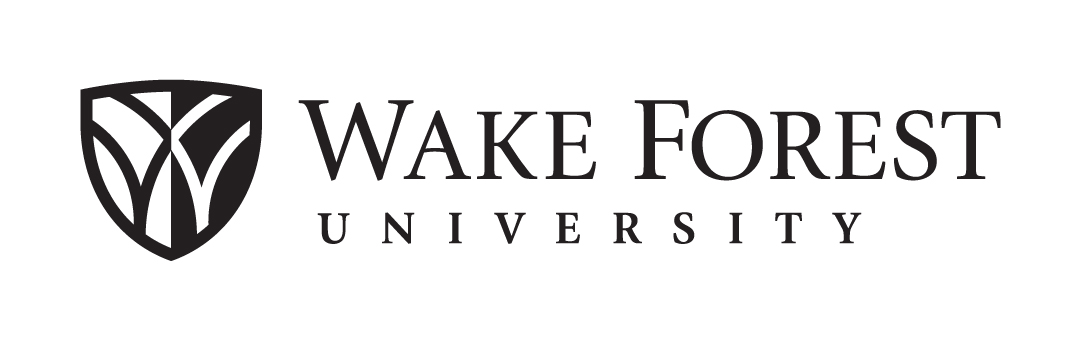 INNOVATION FUND APPLICATION – MEASUREABLE OUTCOMESAs a part of the Innovation Fund Application, develop a measure for the program’s success. Be sure to take note of the number of registrants and the number of actual participants at your program or event. Additionally, develop a survey to determine the success of your program. Below are sample survey questions you may incorporate into your survey.1. Have you participated in other Alumni Services programs?	a. yes (If yes, how many?)	b. no2. Rate your overall satisfaction with this program	a. very satisfied	b. somewhat satisfied	c. neutral	d. somewhat dissatisfied	e. very dissatisfied3. Would you recommend this program to your friends or colleagues?4. How likely are you to do other club programs?	a. very likely	b. somewhat likely	c. neutral	d. somewhat unlikely	e. very unlikely5. Gender: male/female (circle one)6. Age Range	a. 20-30	b. 31-45	c. 46-60	d. 60+7. Year of Graduation:8. Degree earned:9. Do you have any suggestions that may improve this program10. The program was…	a. better than expected	b. met expectations	c. worse than expected11. Rank what is most important to you in attending a program or event:	a. convenience of location	b. cost	c. parking	d. interest in speakers	e. usefulness of topics covered	f. event fits into my schedule12. What day/time do you prefer to attend an event or program?13. To help pick a convenient location for everyone, please enter your zip code:14. How far are you willing to travel to a program or event?	a. 0 – 15 miles	b. 16 – 20 miles	c. 21 – 25 miles	d. 25+ miles15. Do you prefer networking before, during or after an event?16. Why did you participate in this program?	a. networking	b. event topic	c. support organization	d. know organizers or participants	e. other:__________________